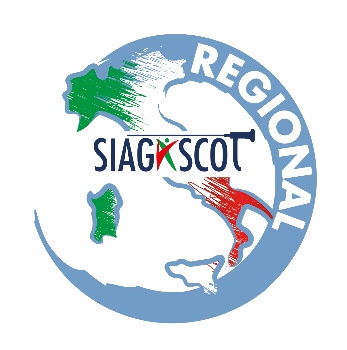 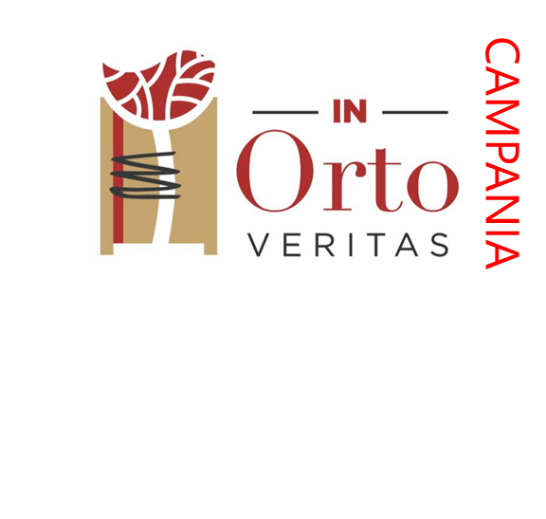 IN ORTO VERITAS CAMPANIACasi Clinici a confronto17 Maggio 2021 ore 18:30 - Closed MeetingSegreteria scientifica: G. Di Vico, A. Romano18.30: Collegamento e presentazione dell’Evento e del Format (G. Di Vico - A. Romano)18.35: Saluto del Presidente SIAGASCOT (M.Berruto)18.40: Social meetingINIZIO PROGRAMMA SCIENTIFICO19.00: inizio discussione casi cliniciMODERATORI SESSIONE SPALLA: R. Russo - G. Trinchese19.00: Primo Caso Clinico presenta: A. Allocca- Fratture complesse della scapola19.05: Primo Caso Clinico discussione19.10: Secondo Caso Clinico presenta: A. Cozzolino- Trattamento di sequele di frattura dell'omero prossimale19.15: Secondo Caso Clinico discussione19.20: Terzo Caso Clinico presenta: P. Casillo- Lussazione posteriore ingranata misconosciuta: trattamento chirurgico19.25: Terzo Caso Clinico discussione19.30: Quarto Caso Clinico presenta: M. Morra- Il frammento postero-mediale: questo "sconosciuto"19.35: Quarto Caso Clinico discussione19.40: Quinto Caso Clinico presenta: G. Correra- Il mio primo caso da incubo: frattura estremo prossimale di omero19.45: Quinto Caso Clinico discussione19.50: Sesto Caso Clinico presenta: A. Silvestro- La lussazione gleno omerale "pura" irriducibile: una realtà19.55: Sesto Caso Clinico discussioneMODERATORI SESSIONE GINOCCHIO: E. Lalla - D. Notarfrancesco20.00: Settimo Caso Clinico presenta: U. Camilleri- Instabilità complessa dì ginocchio20.05: Settimo Caso Clinico discussione20.10: Ottavo Caso Clinico presenta: G. Zanforlino- Frattura lussazione esposta di ginocchio20.15: Ottavo Caso Clinico discussione20.20: Nono Caso Clinico presenta: G. Balato- Trattamento di infezione su protesi tumorale con ausilio di stampa 3D20.25: Nono Caso Clinico discussione20.30: Decimo Caso Clinico presenta: S. De Simone- Mobilizzazione asettica di pmc mediale associata a severa instabilità20.35: Decimo Caso Clinico discussione20.40: Questionario ECM. 20.50: Chiusura dei Lavori.Faculty:G. Di vicoA. RomanoE. LallaG. Trinchese R. RussoD. Notarfrancesco M. Berruto G. Zanforlino G. Balato S. De Simone M. MorraU. Camilleri G. Correra A. Allocca A. Cozzolino P. Casillo A. Silvestro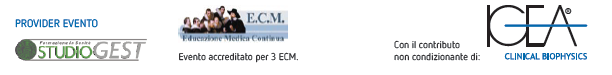 